В соответствии с Федеральным законом от 06.10.2003 № 131-ФЗ «Об общих принципах организации местного самоуправления в Российской Федерации», руководствуясь Уставом Александровского сельсовета Ирбейского района Красноярского края, Александровский сельский  Совет депутатов РЕШИЛ:1. Утвердить Положение о старосте сельского населенного пункта в администрации Александровского сельсовета согласно Приложению № 1.2. Утвердить форму удостоверения старосты сельского населенного пункта в администрации Александровского сельсовета согласно Приложению № 2.        3. Контроль за исполнением настоящего решения оставляю за собой.        4. Настоящее решение вступает в силу  в день, следующий за днем его         официального опубликования в периодическом печатном издании «Александровский Вестник». Глава  сельсовета, председательСовета депутатов                                                                              И.Н.БелоусоваПриложение № 1 к решениюАлександровского сельского Совета депутатов  от  00.00.2021  № 00ПОЛОЖЕНИЕо старосте сельского населенного пункта администрации Александровского сельсовета Ирбейского района1. Общие положенияСтароста сельского населенного пункта сельского поселения - лицо уполномоченное представлять собрание граждан во взаимоотношениях                   с органами местного самоуправления и должностными лицами местного самоуправления (далее - староста) является выборным лицом и действует             на общественных началах.Старостой может быть избран гражданин Российской Федерации, достигший 21 года и постоянно проживающий на территории данного населенного пункта.Правовую основу деятельности старост составляют:- Конституция Российской Федерации;- Федеральный закон от 06 октября 2003 года № 131-ФЗ «Об общих принципах организации местного самоуправления в Российской Федерации»;- Закон Красноярского края 07.07.2016 № 10-4831 «О государственной поддержке развития местного самоуправления Красноярского края»;- Устав сельсовета;- муниципальные правовые акты;- настоящее Положение.1.4.	Деятельность старосты основывается на принципах:- законности и гласности;- свободного волеизъявления жителей на собраниях (сходах);- представительства интересов населения населенного пункта;- выборности и подконтрольности жителям, постоянно или преимущественно проживающим на территории сельского населенного пункта.1.5.	Деятельность старосты имеет целью оперативное и своевременное информирование органов местного самоуправления поселения о мнении жителей    по решению вопросов местного значения для его учета при принятии решений.2. Функции старосты сельского населенного пунктаСтароста сельского населенного пункта: По согласованию с главой и (или) Советом депутатов поселения оказывает помощь в организации и проведении сходов (собраний) жителей                            на подведомственной территории, подписывает протоколы и решения схода (собрания); Организует на добровольных началах участие населения в работах            по благоустройству и озеленению общественных мест отдыха, дорог и тротуаров на подведомственной территории, поддержанию в надлежащем состоянии кладбищ, братских могил и иных мест захоронений;2.3.	Информирует  администрацию  сельского  поселения о  фактах самовольного  захвата земельных участков и самовольного строительства, нарушения правил пожарной и экологической безопасности, санитарных норм,      а также других нарушениях действующего законодательства; Осуществляет контроль и информирует администрацию поселения             о фактах незаконной вырубки зеленых насаждений на территории населенного пункта; Своевременно информирует администрацию сельского поселения              о состоянии уличного освещения, состоянии дорожного покрытия; Оказывает содействие Администрации сельсовета  в контроле за качеством предоставления транспортных услуг населению; Оказывает содействие Администрации и коммунальным службам сельского поселения в организации сбора мусора на подведомственной территории; Следит за состоянием прудов, водоемов, колодцев и подъездов к ним;2.9. Оказывает содействие органам полиции, добровольным народным              и пожарным дружинам в укреплении общественного порядка, соблюдении противопожарных и санитарных правил, соблюдение миграционного законодательства; Контролирует и сообщает в Администрацию сельсовета о фактах некачественной и несвоевременной очистки подведомственной территории          от снега, образовании несанкционированных свалок мусора и несвоевременного его вывоза из имеющихся мусороприемников; Организует выполнение решений, принятых жителями на сходах (собраниях); Оказывает помощь Администрации сельсовета, Администрации района, общественным организациям и общественным объединениям в проведении общественных, хозяйственных и иных мероприятий на подведомственной территории; Способствует обеспечению своевременного внесения населением налоговых платежей и других целевых сборов; Рассматривает в пределах своих полномочий заявления, предложения и жалобы граждан;2.15. Информирует жителей о своей деятельности;2.16. Осуществляет иные функции в пределах компетенции органов местного самоуправления, реализуемые по поручению главы сельсовета.2.17. Осуществляет ежедневное взаимодействие с единой дежурно-диспетчерской  службой (далее - ЕДДС) муниципального образования                  по вопросам обеспечения безопасности в повседневной деятельности, при возникновении чрезвычайных ситуаций и происшествий, а в случае невозможности доведения информации до ЕДДС муниципального района передает ее в оперативно-дежурную службу федерального казенного учреждения «Центр управления в кризисных ситуациях Главного управления МЧС России по Красноярскому краю3. Полномочия старостыВ целях реализации возложенных функций староста имеет право: Подписывать протоколы и решения схода (собрания) жителей; Организовывать выполнение решений, принятых жителями на сходах (собраниях); Рассматривать в пределах своих функций заявления, предложения               и жалобы граждан;3.4.	Давать предложения в  Администрацию сельсовета по  вопросам  социальной сферы, экономического развития территорий;Участвовать в работе комиссий, организуемых главой или Советом депутатов поселения;Участвовать в осмотрах придомовой территории, проводимых администрацией поселения, с учетом своих функций.4. Выборы старосты4.1.	Выборы старосты  осуществляются  жителями,  достигшими   18  лет,  постоянно  или преимущественно проживающими в населенном пункте, в котором избирается староста. Староста избирается сроком на 5 лет. Староста имеет соответствующее удостоверение, установленного образца, выдаваемое администрацией сельского поселения. Выборы старосты назначаются распоряжением главы Администрации по инициативе главы сельсовета, и (или) решением Совета депутатов, и (или) жителей данного населенного пункта в соответствии с Уставом муниципального образования Александровского сельсовета. О времени и месте созыва схода (собрания) граждан население оповещается заблаговременно. Решение собрания по выбору старосты принимается простым большинством голосов открытым голосованием. По решению схода (собрания) выборы могут быть проведены тайным голосованием. Кандидаты в старосты выдвигаются гражданами, либо по предложению главы сельского поселения, либо в порядке самовыдвижения. Число кандидатов не ограничивается.4.8.	 Сход (собрание) избирает председателя, секретаря и счетную комиссию. Секретарь схода (собрания) ведет протокол.4.9.	Все участники схода (собрания) регистрируются.  Председатель схода (собрания) и секретарь подписывают список присутствующих, который вместе с протоколом схода (собрания) хранится в администрации сельского поселения. Сход (собрание) граждан правомочен, если в нем участвуют не менее 50% от числа жителей постоянно или преимущественно проживающих на данной территории, достигших шестнадцатилетнего возраста. Избранным старостой считается кандидат, набравший наибольшее количество голосов, но не менее 50% от числа граждан, участвующих в голосовании. Решение схода (собрания) жителей оформляется протоколом, который подписывается председательствующим и секретарем схода (собрания) и скрепляется печатью Администрации Александровского сельсовета. При несостоявшихся выборах глава сельского поселения в 30-дневный срок назначает новые выборы. В случае повторного не избрания староста назначается главой сельсовета. Протоколы схода (собрания) хранятся в Администрации сельсовета.4.15.	Ответственность   за  предоставление   помещения,   подготовку   и   проведение   собрания по избранию старосты возлагается на главу сельсовета.5. Досрочное прекращение полномочий старостыПолномочия старосты досрочно прекращаются:- на основании личного заявления о сложении полномочий;- систематического неисполнения старостой своих обязанностей;- переезда старосты на постоянное место жительства за пределы территории, на которой осуществляется его деятельность;- при вступлении в законную силу обвинительного приговора суда в отношении старосты, препятствующее исполнению его функций;- признания его недееспособным в установленном законодательством порядке;- прекращения старостой гражданства Российской Федерации, гражданства иностранного государства - участника международного договора Российской Федерации, в соответствии с которым иностранный гражданин обладает правами при осуществлении местного самоуправления;- по результатам общего собрания (схода), собрания представителей (конференции) граждан об отзыве, выражения недоверия населением сельского поселения.6. Поощрение старостыСтароста осуществляет свои полномочия на общественных началах.            За активную деятельность и достигнутые результаты в работе на основании решения Совета депутатов сельского поселения старостам могут быть предусмотрены меры морального и материального поощрения из средств местного бюджета.7.  ОтчетностьО своей работе староста отчитывается перед населением поселения не реже 1 раза в год на сходе (собрании) жителей постоянно или преимущественно проживающих на данной территории.8. Ответственность старостСтаросты сельских населенных пунктов сельского поселения в случае нарушения ими федерального законодательства, законов Красноярского  края, Устава и нормативных правовых и иных актов  несут ответственность                     в соответствии с действующим законодательством.9. Взаимодействие администрации Александровского сельсовета со старостамиАдминистрация сельсовета:9.1.	Координирует деятельность старост населенных пунктов, знакомит их     с соответствующими нормативными актами, постановлениями и распоряжениями администрации сельсовета, проводит совещания с ними;Способствует установлению связей старост сельских населенных пунктов с общественными объединениями и организациями;Создает необходимые условия для работы старост сельских населенных пунктов.Приложение № 2 к решениюАлександровского сельского Совета депутатов  от  00.00.2021  № 00Форма удостоверениястаросты населенного пункта в администрации Александровского сельсоветаУДОСТОВЕРЕНИЕ СТАРОСТЫ № ____Действительно с «____» _______ г. по «____» _______ г. 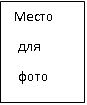 Фамилия _____________________________Имя _________________________________Отчество________________________________________________________________________________________________________________(наименование населенного пункта)Глава муниципального образования                          Дата выдачи_____________________ ________________         «____» _________20 ___г. (подпись)                                   (ФИО)                М.П.Настоящее удостоверение подлежит возвратупри оставлении должности старосты	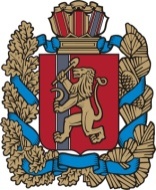 КРАСНОЯРСКИЙ КРАЙАЛЕКСАНДРОВСКИЙ СЕЛЬСОВЕТ ИРБЕЙСКОГО РАЙОНААЛЕКСАНДРОВСКИЙ СЕЛЬСКИЙ СОВЕТ ДЕПУТАТОВРЕШЕНИЕ (Проект)КРАСНОЯРСКИЙ КРАЙАЛЕКСАНДРОВСКИЙ СЕЛЬСОВЕТ ИРБЕЙСКОГО РАЙОНААЛЕКСАНДРОВСКИЙ СЕЛЬСКИЙ СОВЕТ ДЕПУТАТОВРЕШЕНИЕ (Проект)КРАСНОЯРСКИЙ КРАЙАЛЕКСАНДРОВСКИЙ СЕЛЬСОВЕТ ИРБЕЙСКОГО РАЙОНААЛЕКСАНДРОВСКИЙ СЕЛЬСКИЙ СОВЕТ ДЕПУТАТОВРЕШЕНИЕ (Проект)КРАСНОЯРСКИЙ КРАЙАЛЕКСАНДРОВСКИЙ СЕЛЬСОВЕТ ИРБЕЙСКОГО РАЙОНААЛЕКСАНДРОВСКИЙ СЕЛЬСКИЙ СОВЕТ ДЕПУТАТОВРЕШЕНИЕ (Проект)КРАСНОЯРСКИЙ КРАЙАЛЕКСАНДРОВСКИЙ СЕЛЬСОВЕТ ИРБЕЙСКОГО РАЙОНААЛЕКСАНДРОВСКИЙ СЕЛЬСКИЙ СОВЕТ ДЕПУТАТОВРЕШЕНИЕ (Проект)КРАСНОЯРСКИЙ КРАЙАЛЕКСАНДРОВСКИЙ СЕЛЬСОВЕТ ИРБЕЙСКОГО РАЙОНААЛЕКСАНДРОВСКИЙ СЕЛЬСКИЙ СОВЕТ ДЕПУТАТОВРЕШЕНИЕ (Проект)00.02.2021 г. с. Александровка№ 00Об утверждении Положения о старосте сельского населенного пункта Александровский сельсовет